Temperatūros / drėgmės ir slėgio duomenų registravimo įrenginysDT-174B
Naudotojo vadovas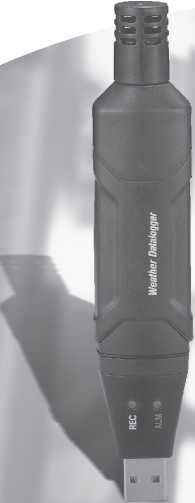 Prieš įjungdami įrenginį perskaitykite šį naudotojo vadovą.
Jame pateikta svarbi saugos informacija.1. Funkcijų aprašymasŠio „Weather Datalogger“ įrenginio paskirtis – matuoti temperatūrą, drėgmę ir oro slėgį gyvenamojoje aplinkoje ir padėti jums geriau atlikti darbus. Jis naudojamas temperatūrai, drėgmei ir oro slėgiui stebėti šiltnamiuose, sandėliuose, orlaivių kabinose, muziejuose ir kt. Funkcijos• Pavojaus signalų nustatymas ir rodymas• Įrašymas ir informavimas apie senkančią bateriją• Rankinio ir automatinio aktyvinimo režimai• USB jungtis duomenų srautui ir maitinimui• Būsenos rodymas raudonos / geltonos ir žalios spalvos šviesos diodais• Oro slėgio jūros lygyje ekvivalento skaičiavimasTikslumas:Pastaba:FSO – visas skalės diapazonas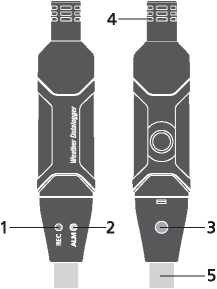 1 psi = 68,947 mbar = 0,068947 bar1 psi = 6894,7 Pa = 68,947 hPa = 6,8947 kPa3. Dalių pavadinimai ir padėtysŽalias šviesos diodasRaudonas / geltonas šviesos diodasMygtukasDrėgmės ir temperatūros jutiklisUSB jungtis4. LED būsenos vadovas* Pirmiausia prijunkite duomenų registravimo įrenginį prie kompiuterio ir atsisiųskite duomenis. Duomenis galite atsisiųsti kartas nuo karto.*‘ Įdėkite naują bateriją; įrašytų duomenų neprarasite.*‘‘ Jei registravimas įjungtas, jis bus išjungtas automatiškai, jūs neprarasite įrašytų duomenų.*‘‘ Taip nutinka, kai kokia nors išmatuota reikšmė – drėgmės, temperatūros ir oro slėgio yra didesnė nei programoje nustatyta pavojaus signalo ribinė vertė, mirksinčio šviesos diodo ciklo trukmę galima nustatyti programoje.*‘‘‘‘ Mirksinčio šviesos diodo ciklo trukmę galima nustatyti programoje.Jei prietaisas „Datalogger“ staiga išsijungia, daugumoje atvejų gali būti prarasti duomenys, užregistruoti per pastarąsias 30 minučių.5. Programinės įrangos diegimas ir naudojimas• Įdėkite kompaktinį diską į diskasukį.• Paleiskite failą „setup.exe“ norėdami įdiegti „Datalogger“ programinę įrangą.• Įdiekite USB tvarkyklę.• Prijunkite „Datalogger“ prie USB jungties, sistema aptiks ir įdiegs USB tvarkyklę. Aplanke, į kurį 2 žingsnyje įdiegėte programinę įrangą, pasirinkite atitinkamą tvarkyklę.• Įdiegus tvarkyklę, įrenginių tvarkytuvėje bus rodoma „USB I/O controlled devices“ (USB įvesties / išvesties valdomi įrenginiai). Šiame aplanke rasite „Silabs C8051F320 USB Board“. Tokiu būdu būsite įdiegę programinę įrangą ir tvarkyklę.• Dukart spustelėkite piktogramą „g“, norėdami paleisti programinę įrangą, tada pasirinkite „Instrument-DataLogger Setup“, norėdami nustatyti „Datalogger“. Spustelėkite „setup“ (sąranka), norėdami įvesti sąrankos informaciją į „Datalogger“.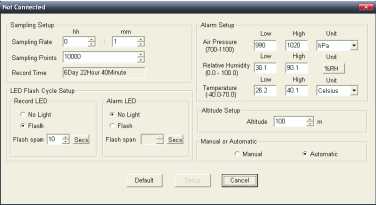 Mėginių ėmimo sąranka: nustatykite mėginių ėmimo dažnį (nuo 1 min. iki 18 val.) ir mėginių ėmimo taškus.Pavojaus signalo sąranka: pavojaus signalo funkcijos nustatymas.Šviesos diodo mirksėjimo ciklo sąranka: nustatykite įrašymo ir pavojaus signalo šviesos diodo mirksėjimo ciklo laiką (diapazonas: nuo 1 iki 60 sek.)Aukščio nustatymas: nustatykite matavimo aplinkos aukštį virš jūros lygio; ši reikšmė naudojama apskaičiuojant oro slėgį rankiniu ir (arba) automatiniu režimu. Rankinis arba automatinis režimas.• Prietaiso duomenų atsiuntimas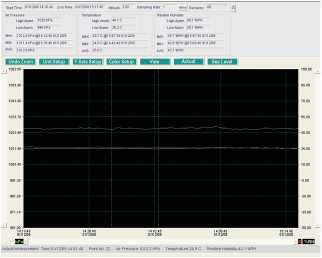 MAX.: maksimali visų duomenų reikšmėMIN: minimali visų duomenų reikšmėAVG: vidutinė visų duomenų reikšmėDaugiau informacijos rasite perskaitę programinės įrangos žinyną.6. Baterijos keitimasBaterijai senkant, ją reikia pakeisti. Baterijai išsekus arba ją pakeitus, „Datalogger“ nepraranda įrašytų duomenų, tačiau naujų duomenų registravimo procesas bus sustabdytas ir jo nebus galima paleisti iš naujo, kol nepakeisite baterijos ir neatsiųsite įrašytų duomenų į kompiuterį. Naudokite tik 3,6 V ličio jonų baterijas. Prieš keisdami bateriją, atjunkite modelį nuo kompiuterio.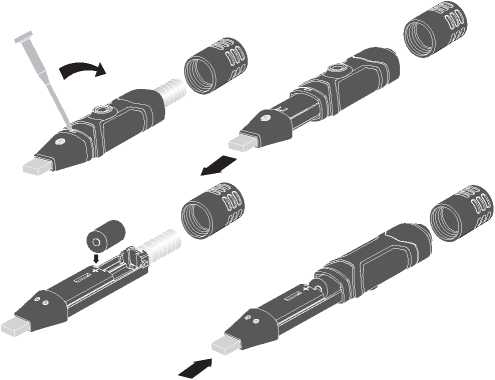 Baterijų keitimasDėmesio!Su ličio jonų baterijomis elkitės atsargiai, paisykite ant baterijos korpuso nurodytų įspėjimų. Baterijas išmeskite laikydamiesi vietinių taisyklių reikalavimų.7. Atnaujinimo procedūraJei vidinį jutiklį veikia cheminiai garai, jie gali trikdyti vidinio jutiklio darbą ir jis gali registruoti netikslius rodmenis. Matuojant švarioje aplinkoje, ši problema iš lėto savaime išsispręs. Tačiau, jei naudojate prietaisą ekstremaliose sąlygose ar cheminiuose garuose, atlikę toliau nurodytus veiksmus galite perjungti vidinį jutiklį į kalibravimo būseną.80 °C temperatūroje esant < 5 % santykinei drėgmei 36 val. (kepimas), po to 20–30 °C temperatūroje esant > 74 % santykinei drėgmei 48 val. (rehidratavimas). Dideli teršalų kiekiai gali nepataisomai sugadinti vidinį jutiklį.2. Techninės sąlygos2.1. Bendrosios techninės sąlygos2. Techninės sąlygos2.1. Bendrosios techninės sąlygosSkiriamoji geba:0,1 % RH / 0,1°Cy 0,1 hPaAtmintinė:10 000Mėginių ėmimo dažnis:nuo 1 min. iki 18 val.Duomenų išvestis:USB duomenų srautasĮrašymo indikatorius:mirksi žalias šviesos diodasPilnos atmintinės indikatorius:mirksi geltonas šviesos diodasAnalitinė programinė įranga:2000 / XP / VistaMaitinimas:viena 3,6 V baterijaTechninės sąlygos:14 250 arba 1 / 2 AAA2.2. Drėgmės ir temperatūros techninės sąlygos
Matavimo diapazonas:2.2. Drėgmės ir temperatūros techninės sąlygos
Matavimo diapazonas:Temperatūros diapazonasnuo –40 iki ~ +70 °CDrėgmės diapazonasnuo 0 iki ~ 100 % RHTemperatūra40–70 °C; 0–40 °C; –40–0 °C± 2 °C±1 °C±2 °CDrėgmė0–20 ir 80–100 %± 5 %20–40 ir 60–80 %± 3,5 %40–60 %± 3,5 %2.3. Oro slėgio techninės sąlygos2.3. Oro slėgio techninės sąlygos2.3. Oro slėgio techninės sąlygosMatavimo diapazonas:	700–1100 hPaMatavimo diapazonas:	700–1100 hPaMatavimo diapazonas:	700–1100 hPaTikslumas:50–70 °C± 4,0 hPa0–50 °C± 2,5 hPa–40–0 °C± 4,0 hPaPakartojamumas:± 0,2 % (maks. ± 0,3 % FSO)Tiesiškumas / histerezė:± 0,24 % FSOTemperatūros koeficientas: ± 0,1 % FSOTemperatūros koeficientas: ± 0,1 % FSOTemperatūros koeficientas: ± 0,1 % FSOŠviesos diodo būsenaReikšmėPriemonėREC (įrašymas) Nemirksi joks šviesos diodasRegistravimas nesuaktyvintasRegistravimas sustabdytas*Nėra baterijosBaterija visiškai išsikrovė *‘Įdėkite baterijąREC • (įrašymas)Vieną kartą sumirksi žalias šviesos diodasRegistravimo indikatorius5 kartus paeiliui sumirksi žalias šviesos diodas Nustatymas iš naujo6 kartus paeiliui sumirksi žalias šviesos diodas Pradėti registravimąNorėdami išjungti registravimą, nuspauskite mygtuką ir palaikykite 2 sek.RECOKas 25 sek. du kartus sumirksi raudonas šviesos diodas Baterija išsikrauna*‘‘Vieną kartą sumirksi raudonas šviesos diodasRegistravimas, pavojaus signalo įvykis6 kartus paeiliui sumirksi raudonas šviesos diodas Išjungti registravimą *Pakeiskite baterijąAtsisiųsti duomenisREC (įrašymas) Kas 20 sek. sumirksi geltonas šviesos diodas Pilna atmintinė *Atsisiųsti duomenis